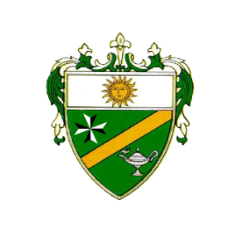 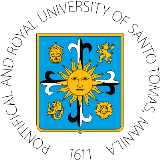 UNIVERSITY OF SANTO TOMAS COLLEGE OF NURSINGEspaña Boulevard, Sampaloc, Manila, Philippines 1015Tel. No.406-1611 loc.8241  |  Telefax: 731-5738  |  E-mail: ustnursingresearchboard@gmail.comAccredited by PACUCOA, Level III Accredited Status, August 2015 RESEARCH PROMOTION AND DISSEMINATION REPORT FORMAccomplishment Report:________________________________________________________________________________________________________________________________________________________________________________________________________________________________________________________________________________________________________________________________________________________________________________________________________________________________________________Prepared and Implemented:Head, Networks and Promotion CommitteeDate: ___________________Noted:Chair, Research BoardDate: ___________________Event Code Number:Event Code Number:Event Code Number:Event Code Number:Event Code Number:Event Code Number:Event Code Number:Date Notice was Received:Date Notice was Received:Date Notice was Received:Event Title:Event Title:Event Title:Event Title:Event Title:Event Title:Event Title:Event Title:Event Title:Event Title:Organizer/Contact Person:Organizer/Contact Person:Organizer/Contact Person:Organizer/Contact Person:Organizer/Contact Person:Organizer/Contact Person:Contact Number:Contact Number:Contact Number:Email:Date of Event:Date of Event:Date of Event:Date of Event:Venue:Venue:Venue:Venue:Venue:Venue:Mode of DisseminationMode of Dissemination Oral Presentation		Poster Presentation		Publication  		Collaboration Oral Presentation		Poster Presentation		Publication  		Collaboration Oral Presentation		Poster Presentation		Publication  		Collaboration Oral Presentation		Poster Presentation		Publication  		Collaboration Oral Presentation		Poster Presentation		Publication  		Collaboration Oral Presentation		Poster Presentation		Publication  		Collaboration Oral Presentation		Poster Presentation		Publication  		Collaboration Oral Presentation		Poster Presentation		Publication  		CollaborationEvent CategoryEvent Category 	Local (UST)            	 	Regional (i.e. NCR)	 	National	 	International 	Local (UST)            	 	Regional (i.e. NCR)	 	National	 	International 	Local (UST)            	 	Regional (i.e. NCR)	 	National	 	International 	Local (UST)            	 	Regional (i.e. NCR)	 	National	 	International 	Local (UST)            	 	Regional (i.e. NCR)	 	National	 	International 	Local (UST)            	 	Regional (i.e. NCR)	 	National	 	International 	Local (UST)            	 	Regional (i.e. NCR)	 	National	 	International 	Local (UST)            	 	Regional (i.e. NCR)	 	National	 	InternationalRequirements 	Research Abstract 	Proponent Resume 	Research Abstract 	Proponent Resume 	Research Abstract 	Proponent Resume 	Research Abstract 	Proponent Resume 	Research Manuscript Others: _________________________________________ 	Research Manuscript Others: _________________________________________ 	Research Manuscript Others: _________________________________________ 	Research Manuscript Others: _________________________________________ 	Research Manuscript Others: _________________________________________Promotional Activities Done:Promotional Activities Done:Promotional Activities Done:Promotional Activities Done:Promotional Activities Done:Promotional Activities Done:Promotional Activities Done:Promotional Activities Done:Promotional Activities Done:Promotional Activities Done: Bulletin Boards and/or Posters Bulletin Boards and/or Posters Bulletin Boards and/or PostersDate Posted:Date Posted:Date Posted:Date Posted:Date Posted:Signature:Signature: Announcements/Text Messaging Announcements/Text Messaging Announcements/Text MessagingDate Posted:Date Posted:Date Posted:Date Posted:Date Posted:Signature:Signature: Social Media (Facebook, Twitter) Social Media (Facebook, Twitter) Social Media (Facebook, Twitter)Date Posted:Date Posted:Date Posted:Date Posted:Date Posted:Signature:Signature: Personal Invitation Personal Invitation Personal InvitationDate Posted:Date Posted:Date Posted:Date Posted:Date Posted:Signature:Signature: Others: _______________________ Others: _______________________ Others: _______________________Date Posted:Date Posted:Date Posted:Date Posted:Date Posted:Signature:Signature:Remarks/Comments:Remarks/Comments:Remarks/Comments:Remarks/Comments:Remarks/Comments:Remarks/Comments:Remarks/Comments:Remarks/Comments:Remarks/Comments:Remarks/Comments:Deadline of Submission:Deadline of Submission:Deadline of Submission:Deadline of Submission:Deadline of Submission:Deadline of Submission:Deadline of Submission:Deadline of Submission:Deadline of Submission:Deadline of Submission: